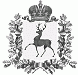 АДМИНИСТРАЦИЯ РАБОЧЕГО ПОСЁЛКА ШАРАНГАШАРАНГСКОГО МУНИЦИПАЛЬНОГО РАЙОНАНИЖЕГОРОДСКОЙ ОБЛАСТИПОСТАНОВЛЕНИЕот 04.10.2019							N98О присвоении адреса земельным участкам на территории городского поселения рабочий поселок Шаранга                 Согласно статье 2 Федерального закона от 28.12.2013 №443-ФЗ «О федеральной информационной адресной системе и о внесении изменений в Федеральный закон «Об общих принципах организации местного самоуправления в Российской Федерации»», постановлению Правительства Российской Федерации от 22.05.2015 №492 «О составе сведений об адресах, размещаемых в государственном адресном реестре, порядке межведомственного информационного взаимодействия при ведении государственного адресного реестра, о внесении изменений и признании утратившими силу некоторых актов Правительства Российской Федерации» и на основании постановления  администрации рабочего поселка Шаранга Шарангского муниципального района Нижегородской области от 24.02.2015 №11   «Об  утверждении правил присвоения, изменения и аннулирования адресов на территории  рабочего посёлка Шаранга», администрация рабочего посёлка Шаранга Шарангского муниципального района Нижегородской области (далее – администрация) п о с т а н о в л я е т:Присвоить адрес следующим земельным участкам:2. Контроль за исполнением настоящего постановления оставляю за собой.Глава администрации                                                                                           С.В.Краев152:10:0110032:112Российская Федерация,Нижегородская область, Шарангский муниципальный район, городское поселение рабочий поселок Шаранга,Шаранга рабочий поселок, улица Советская, земельный участок 116 , площадь 1011 кв.м. 252:10:0110006:18Российская Федерация,Нижегородская область, Шарангский муниципальный район, городское поселение рабочий поселок Шаранга,Шаранга рабочий поселок, улица Старыгина, земельнйы участок 50 352:10:0010007:5Российская Федерация,Нижегородская область, Шарангский муниципальный район, городское поселение рабочий поселок Шаранга,деревня Большой Рейчваж, земельный участок 65, площадь 3792,31 кв.м.452:10:0110033:18Российская Федерация,Нижегородская область, Шарангский муниципальный район, городское поселение рабочий поселок Шаранга,Шаранга рабочий поселок, улица Парковая, земельный участок 13/4, площадь 604 кв.м. 552:10:0110013:11Российская Федерация,Нижегородская область, Шарангский муниципальный район, городское поселение рабочий поселок Шаранга,Шаранга рабочий поселок, улица Заовражная, земельный участок 2 , площадь 3000 кв.м. 652:10:0110008:99Российская Федерация,Нижегородская область, Шарангский муниципальный район, городское поселение рабочий поселок Шаранга,Шаранга рабочий поселок, улица Северная, земельный участок 8/3, площадь 642 кв.м.  752:10:0110023:14Российская Федерация,Нижегородская область, Шарангский муниципальный район, городское поселение рабочий поселок Шаранга,Шаранга рабочий поселок, улица Ленина, земельнйы участок 54, площадь 1500 кв.м. 852:10:0110023:448Российская Федерация,Нижегородская область, Шарангский муниципальный район, городское поселение рабочий поселок Шаранга,Шаранга рабочий поселок, улица Горького, земельный участок 10/12, площадь 360 кв.м.952:10:0110021:56Российская Федерация,Нижегородская область, Шарангский муниципальный район, городское поселение рабочий поселок Шаранга,Шаранга рабочий поселок, улица Победы, земельный участок 17, площадь 1558 кв.м.1052:10:0110008:124Российская Федерация,Нижегородская область, Шарангский муниципальный район, городское поселение рабочий поселок Шаранга,Шаранга рабочий поселок, улица Садовая, земельный участоок 13/2, площадь 446 кв.м. 1152:10:0110016:55Российская Федерация,Нижегородская область, Шарангский муниципальный район, городское поселение рабочий поселок Шаранга,Шаранга рабочий поселок, улица Мичурина, земельный участок 21/1, площадь 500 кв.м.  1252:10:0110034:30Российская Федерация,Нижегородская область, Шарангский муниципальный район, городское поселение рабочий поселок Шаранга,Шаранга рабочий поселок, улица Луговая,земельный участок  4/1, площадь 1042 кв.м.1352:10:0110022:40Российская Федерация,Нижегородская область, Шарангский муниципальный район, городское поселение рабочий поселок Шаранга,Шаранга рабочий поселок, улица Советская, земельный участок 31/1, площадь 250 кв.м.1452:10:0110007:20Российская Федерация,Нижегородская область, Шарангский муниципальный район, городское поселение рабочий поселок Шаранга,Шаранга рабочий поселок, улица Свободы, земельный участок 30/2, площадь 2071 кв.м.1552:10:0110008:6Российская Федерация,Нижегородская область, Шарангский муниципальный район, городское поселение рабочий поселок Шаранга,Шаранга рабочий поселок, улица Киселева, земельный участок 5,площадь 1042 кв.м.1652:10:0110021:482Российская Федерация,Нижегородская область, Шарангский муниципальный район, городское поселение рабочий поселок Шаранга,Шаранга рабочий поселок, улица Победы,земельный участок  9, площадь 1042 кв.м.1752:10:0110034:151Российская Федерация,Нижегородская область, Шарангский муниципальный район, городское поселение рабочий поселок Шаранга,Шаранга рабочий поселок, улица Широкая,земельный участок 2, площадь 2000 кв.м.1852:10:0110021:295Российская Федерация,Нижегородская область, Шарангский муниципальный район, городское поселение рабочий поселок Шаранга,Шаранга рабочий поселок, улица Большевиков, земельный участок 8, площадь 1500 кв.м.1952:10:0110016:42Российская Федерация,Нижегородская область, Шарангский муниципальный район, городское поселение рабочий поселок Шаранга,Шаранга рабочий поселок, улица Свободы, земельный участок 23, площадь 1730 кв.м.2052:10:0010006:16Российская Федерация,Нижегородская область, Шарангский муниципальный район, городское поселение рабочий поселок Шаранга,деревня Большой Рейчваж, земельный участок 55, площадь 3476 кв.м.2152:10:0110016:73Российская Федерация,Нижегородская область, Шарангский муниципальный район, городское поселение рабочий поселок Шаранга,Шаранга рабочий поселок, улица Мичурина,земельный участок 40/1, площадь 354,09 кв.м.2352:10:0110021:300Российская Федерация,Нижегородская область, Шарангский муниципальный район, городское поселение рабочий поселок Шаранга,Шаранга рабочий поселок, улица Комсомольская, земельный участок 10/13, площадь 103 кв.м.2452:10:0110010:151Российская Федерация,Нижегородская область, Шарангский муниципальный район, городское поселение рабочий поселок Шаранга,Шаранга рабочий поселок, улица Советская, земельный участок 15, площадь 1500 кв.м.2552:10:0110019:34Российская Федерация,Нижегородская область, Шарангский муниципальный район, городское поселение рабочий поселок Шаранга,Шаранга рабочий поселок, улица Ленина, земельный участок 98, площадь 2750 кв.м.2652:10:0110007:69Российская Федерация,Нижегородская область, Шарангский муниципальный район, городское поселение рабочий поселок Шаранга,Шаранга рабочий поселок, улица Старыгина, земельный участок 44/1, площадь 936 кв.м.2752:10:0110023:82Российская Федерация,Нижегородская область, Шарангский муниципальный район, городское поселение рабочий поселок Шаранга,Шаранга рабочий поселок, улица Большевиков, земельный участок 45, площадь 1938 кв.м.2852:10:0110011:8Российская Федерация,Нижегородская область, Шарангский муниципальный район, городское поселение рабочий поселок Шаранга,Шаранга рабочий поселок, улица Родниковая,земельный участок 7, площадь 2400 кв.м.3952:10:0110023:580Российская Федерация,Нижегородская область, Шарангский муниципальный район, городское поселение рабочий поселок Шаранга,Шаранга рабочий поселок, улица Победы,земельный участок 24/3, площадь 186 кв.м.3052:10:0110032:25Российская Федерация,Нижегородская область, Шарангский муниципальный район, городское поселение рабочий поселок Шаранга,Шаранга рабочий поселок, улица Березовая, земельный участок 15/2, площадь 850 кв.м.3152:10:0110008:118Российская Федерация,Нижегородская область, Шарангский муниципальный район, городское поселение рабочий поселок Шаранга,Шаранга рабочий поселок, улица Садовая, земельный участок 5/2, площадь 3039 кв.м.3252:10:0110016:53Российская Федерация,Нижегородская область, Шарангский муниципальный район, городское поселение рабочий поселок Шаранга,Шаранга рабочий поселок, улица Мичурина, земельный участок 14, площадь 2406 кв.м.3352:10:0110034:32Российская Федерация,Нижегородская область, Шарангский муниципальный район, городское поселение рабочий поселок Шаранга,Шаранга рабочий поселок, улица Луговая, земельный участок 7/1, площадь 1500 кв.м.3452:10:0110015:46Российская Федерация,Нижегородская область, Шарангский муниципальный район, городское поселение рабочий поселок Шаранга,Шаранга рабочий поселок, улица  Светлая, земельный участок 28/2, площадь 984 кв.м.3552:10:0110020:87Российская Федерация,Нижегородская область, Шарангский муниципальный район, городское поселение рабочий поселок Шаранга,Шаранга рабочий поселок, улица Кирова,земельный участок 12, площадь 1124 кв.м.3652:10:0110023:460 Российская Федерация,Нижегородская область, Шарангский муниципальный район, городское поселение рабочий поселок Шаранга,Шаранга рабочий поселок, улица Горького,земельный участок 1/1, площадь 177 кв.м.3752:10:0110010:5Российская Федерация,Нижегородская область, Шарангский муниципальный район, городское поселение рабочий поселок Шаранга,Шаранга рабочий поселок, улица Северная, земельный участок 11, площадь 21556 кв.м.3852:10:0110020:44Российская Федерация,Нижегородская область, Шарангский муниципальный район, городское поселение рабочий поселок Шаранга,Шаранга рабочий поселок, улица Кирова,  земельный участок 6, площадь 1500 кв.м.3952:10:0110005:223Российская Федерация,Нижегородская область, Шарангский муниципальный район, городское поселение рабочий поселок Шаранга,Шаранга рабочий поселок, улица Рябиновая, земельный участок 5, площадь 1500 кв.м.4052:10:0110008:188Российская Федерация,Нижегородская область, Шарангский муниципальный район, городское поселение рабочий поселок Шаранга,Шаранга рабочий поселок, улица Труда, земельный участок 5, площадь 824 кв.м.4152:10:0110007:168Российская Федерация,Нижегородская область, Шарангский муниципальный район, городское поселение рабочий поселок Шаранга,Шаранга рабочий поселок, улица Садовая, земельный участок 25, площадь 1500 кв.м.4252:10:0110004:74Российская Федерация,Нижегородская область, Шарангский муниципальный район, городское поселение рабочий поселок Шаранга,Шаранга рабочий поселок, улица Свободы,земельный участок 86г, площадь 2613 кв.м.4352:10:0110023:19Российская Федерация,Нижегородская область, Шарангский муниципальный район, городское поселение рабочий поселок Шаранга,Шаранга рабочий поселок, улица Ленина, земельный участок 66, площадь 1104 кв.м.4452:10:0110010:38Российская Федерация,Нижегородская область, Шарангский муниципальный район, городское поселение рабочий поселок Шаранга,Шаранга рабочий поселок, улица Школьная, земельный участок 21/2, площадь 3120 кв.м.4552:10:0010005:7Российская Федерация,Нижегородская область, Шарангский муниципальный район, городское поселение рабочий поселок Шаранга,деревня Большой Рейчваж земельный участок 22,  площадь 4224 кв.м.4652:10:0110023:551Российская Федерация,Нижегородская область, Шарангский муниципальный район, городское поселение рабочий поселок Шаранга,Шаранга рабочий поселок, улица Горького, земельный участок 8/5, площадь 124 кв.м.4752:10:0110025:26Российская Федерация,Нижегородская область, Шарангский муниципальный район, городское поселение рабочий поселок Шаранга,Шаранга рабочий поселок, улица Строителей, земельный участок 9/2, площадь 802 кв.м.4852:10:0110032:91Российская Федерация,Нижегородская область, Шарангский муниципальный район, городское поселение рабочий поселок Шаранга,Шаранга рабочий поселок, улица  Юбилейная, земельный участок 6, площадь 1583 кв.м.4952:10:0110016:132Российская Федерация,Нижегородская область, Шарангский муниципальный район, городское поселение рабочий поселок Шаранга,Шаранга рабочий поселок, улица Мичурина, земельный участок 38, площадь 1500 кв.м.5052:10:0110021:432Российская Федерация,Нижегородская область, Шарангский муниципальный район, городское поселение рабочий поселок Шаранга,Шаранга рабочий поселок, улица Победы, земельный участок 25/2, площадь 351 кв.м.5152:10:0110021:388Российская Федерация,Нижегородская область, Шарангский муниципальный район, городское поселение рабочий поселок Шаранга,Шаранга рабочий поселок, улица Ленина, земельный участок 16, площадь 2072 кв.м.5252:10:0110022:88Российская Федерация,Нижегородская область, Шарангский муниципальный район, городское поселение рабочий поселок Шаранга,Шаранга рабочий поселок, улица Октябрьская, земельный участок 21, площадь 1050 кв.м.5352:10:0110018:44Российская Федерация,Нижегородская область, Шарангский муниципальный район, городское поселение рабочий поселок Шаранга,Шаранга рабочий поселок, улица Школьная, земельный участок 16/3, площадь 320 кв.м.5452:10:0110010:17Российская Федерация,Нижегородская область, Шарангский муниципальный район, городское поселение рабочий поселок Шаранга,Шаранга рабочий поселок, улица Советская, земельный участок 11, площадь 2004 кв.м.5552:10:0110019:28Российская Федерация,Нижегородская область, Шарангский муниципальный район, городское поселение рабочий поселок Шаранга,Шаранга рабочий поселок, улица Ленина,земельный участок  92/3, площадь 700 кв.м.5652:10:0110023:545Российская Федерация,Нижегородская область, Шарангский муниципальный район, городское поселение рабочий поселок Шаранга,Шаранга рабочий поселок, улица Горького, земельный участок 8/13, площадь 124 кв.м.5752:10:0110017:27Российская Федерация,Нижегородская область, Шарангский муниципальный район, городское поселение рабочий поселок Шаранга,Шаранга рабочий поселок, улица Свободы, земельный участок 3/8, площадь 50 кв.м.5852:10:0110008:43Российская Федерация,Нижегородская область, Шарангский муниципальный район, городское поселение рабочий поселок Шаранга,Шаранга рабочий поселок, улица Старыгина, земельный участок 3, площадь 1500 кв.м.5952:10:0110008:12Российская Федерация,Нижегородская область, Шарангский муниципальный район, городское поселение рабочий поселок Шаранга,Шаранга рабочий поселок, улица Киселева, земельный участок 9, площадь 986 кв.м.6052:10:0010006:8Российская Федерация,Нижегородская область, Шарангский муниципальный район, городское поселение рабочий поселок Шаранга,деревня Большой Рейчваж, земельный участок 23, площадь 3600 кв.м.6152:10:0110032:26Российская Федерация,Нижегородская область, Шарангский муниципальный район, городское поселение рабочий поселок Шаранга,Шаранга рабочий поселок, улица Березовая, земельный участок 19, площадь 1800 кв.м.6252:10:0110032:98Российская Федерация,Нижегородская область, Шарангский муниципальный район, городское поселение рабочий поселок Шаранга,Шаранга рабочий поселок, улица Советская, земельный участок 81, площадь 1194 кв.м.6352:10:0110023:341Российская Федерация,Нижегородская область, Шарангский муниципальный район, городское поселение рабочий поселок Шаранга,Шаранга рабочий поселок, улица Большевиков, земельный участок 34/12, площадь 38 кв.м.6452:10:0110015:32Российская Федерация,Нижегородская область, Шарангский муниципальный район, городское поселение рабочий поселок Шаранга,Шаранга рабочий поселок, улица Светлая, земельный участок 14, площадь 1505 кв.м.